  Osnovna šola Notranjski odred Cerknica  Cesta 4. maja 92  1380 Cerknica  e-pošta: os.no-cerknica@os-cerknica.si  tel:   01 / 70–50–520Datum: 3. 3. 2022Številka: 900-2/2022/2Z A P I S N I K
2. seje Sveta staršev Osnovne šole Notranjski odred Cerknica s podružnicama,ki je bila v četrtek, 3. marca 2022 ob 18. uriv jedilnici Osnovne šole Notranjski odred CerknicaPrisotnost članov: lista prisotnostiPrisotnost ostalih vabljenih: lista prisotnostiDNEVNI RED:Določitev zapisnikarja in potrditev dnevnega reda;Pregled in potrditev zapisnika zadnje redne seje in izredne seje;Letno poročilo 2021;Poročilo o učnih in vzgojnih rezultatih v 1. ocenjevalnem obdobju;Poročilo o delu šolskega sklada;Pobude in vprašanja z roditeljskih sestankov;Razno.Sejo je vodil predsednik Sveta staršev Bojan Pivka.TOČKA 1: Določitev zapisnikarja in potrditev dnevnega redaZa zapisnikarja seje je bila določena Mateja Želko Gosak.Dnevni red je bil soglasno sprejet.Sklep 1/1: Svet staršev soglasno potrdi za zapisnikarja seje Matejo Želko Gosak.Sklep 1/2: Svet staršev soglasno potrdi dnevni red druge redne seje.TOČKA 2: Pregled in potrditev zapisnika zadnje redne seje in izredne sejeSklepe zadnje redne seje Sveta staršev OŠ Notranjski odred Cerknica s podružnicama, ki je bila 28. septembra 2021 ob 18. uri v jedilnici OŠ Cerknica ter sklepe izredne seje, ki je bila 16. novembra 2021 ob 18. uri preko aplikacije ZOOM, je prebral Bojan Pivka. V zapisniku redne seje se korigira Sklep 3/2 tako, da se beseda »dodatni« zamenja z besedo »dopolnilni«. Sklep 2/1: Svet staršev soglasno potrdi zapisnika zadnje redne seje in izredne seje.TOČKA 3: Letno poročilo 2021Ravnateljica je predstavila Letno poročilo za leto 2021. Bistveni poudarki:leto je zaznamovalo dolgotrajno šolanje otrok na daljavo;s sklepom ministrice je bilo določeno celotno šolsko leto kot eno oc. obdobje in s tem tudi za polovico manj ocenjevanj;poudarek je bil na razvoju digitalnih kompetenc in na obnovi šolskih prostorov (matična šola: ureditev IKT točke pri jedilnici, posodobitev ozvočenja, posodobitev računalniške opreme, oprema devetih učilnic z novim pohištvom (omare, mize, stoli), izvedba spuščenega stropa v jedilnici (zvočna izolacija); šola v Begunjah: prenova knjižnice, matične učilnice prvega razreda in zbornice, postavitev novih garderobnih omaric; šola v Grahovem: montaža zunanjih žaluzij);   učni uspeh učencev je bil nekoliko nižji kot leto prej;rezultati NPZ 9. razredov (SLJ, MAT, BIO) so bili nad slovenskim povprečjem, rezultati NPZ 6. razredov (SLJ, MAT, TJA) pa pod slovenskim povprečjem; zaradi slabših rezultatov 6. razredov bodo letos priprave na NPZ potekale tudi za 6. razrede;  realizacija pouka je bila 100%;zaradi ukrepov za zajezitev širjenja okužb s koronavirusom, so bili nekateri razredi prikrajšani za šolo v naravi; ŠVN se letos za nekatere razrede nadomešča;precej šolskih tekmovanj je odpadlo, na tistih izvedenih (logika, razvedrilna matematika…) so učenci dosegli zelo dobre rezultate.    Sklep 3/1: Svet staršev se seznani z Letnim poročilom 2021.TOČKA 4: Poročilo o učnih in vzgojnih rezultatih v 1. ocenjevalnem obdobjuRavnateljica je predstavila učne in vzgojne rezultate v 1. oc. obdobju. Od skupno 833 učencev 87 učencev ni doseglo standardov znanja (po predmetih največ pri matematiki; po razredih največ v 8. raz., sledi 6. raz…). 8 učencev je prejelo vzgojni opomin.V 1. oc. obdobju je bilo pri učencih izredno veliko odsotnosti od pouka, tako opravičene kot tudi neopravičene. Ravnateljica naslavlja vse starše s sporočilom, da je redno obiskovanje pouka, razen v primeru res opravičene odsotnosti, za učence obvezno ter, da pomembno prispeva k učnemu uspehu.    Sklep 4/1: Svet staršev se seznani s Poročilom o učnih in vzgojnih rezultatih v 1. ocenjevalnem obdobju.TOČKA 5: Poročilo o delu šolskega skladaRavnateljica je predstavila Poročilo o delu šolskega sklada. Sklad posluje pozitivno. 3.500 EUR donacij so namenili za nakup smučarske opreme. S spremembo zakona o organizaciji in financiranju vzgoje in izobraževanja konec lanskega leta, se sredstva iz sklada lahko namenijo tudi socialno ogroženim otrokom in ne le nadstandardnim dejavnostim ali opremi. Novo je tudi to, da je šolski sklad uvrščen na seznam upravičencev do donacij iz naslova dohodnine in sicer do največ 0,3 % donacije posameznika.V zvezi s tem se na starše otrok, ki obiskujejo OŠ Cerknica, naslovi sporočilo (preko eAsistenta), da lahko del dohodnine namenijo šolskemu skladu OŠ Cerknica, saj so vsakršna finančna sredstva za sklad izrednega pomena. Sklep 5/1: Svet staršev se seznani s Poročilom o delu šolskega sklada.Sklep 5/2: Starše otrok, ki obiskujejo OŠ Cerknica, se obvesti, da je tudi šolski sklad lahko prejemnik donacij iz naslova dohodnine (0,3 % donacije posameznika). Sporočilu se priloži obrazec. TOČKA 6: Pobude in vprašanja z roditeljskih sestankovMatična šola:2.c razred: nekateri starši so bili nezadovoljni z izvedbo šole v naravi v CŠOD Medved februarja 2022 in sicer zaradi organizacije in izvedbe, ki je upoštevala ukrepe za zajezitev širjenja koronavirusa (mehurčki, maske v prostorih itd.). Predsednik sveta staršev je pojasnil, da so vsi zavodi, ki opravljajo naloge s področja izobraževanja, zavezani k spoštovanju veljavnih ukrepov.   Grahovo:3. razred: podan je bil predlog, da se na šoli uredi stalno dosegljiva telefonska številka za nujne primere. Ravnateljica je pojasnila, da so uredili stalno dosegljivo mobilno številko v šolski kuhinji.5. razred: dana je bila pobuda po ureditvi popoldanskih terminov avtobusnih prevozov proti Bloški Polici. Pobuda se že ureja med Občino in prevoznikom.S strani starša je bila podana pripomba, da pot mimo stavbe grahovska Fužina, po kateri hodijo otroci v šolo, pozimi ni splužena, s stavbe tudi odpadajo strešniki. Situacija naj se preveri. Ravnateljica bo pripombo naslovila na Občino Cerknica.S strani starša je bilo podano vprašanje glede postavitve garderobnih omaric tudi v grahovski šoli. Ravnateljica je pojasnila, da so hodniki v šoli nekoliko specifični, preozki, zato ni dovolj prostora za omarice. So pa garderobe za učence primerno urejene.    Begunje:5.a razred: izpostavljena je bila problematika mask v razredu. Ravnateljica je pojasnila, da s ponedeljkom, 7. 3. 2022 maske v šolah niso več obvezne. Maske na šolskih avtobusih so po priporočilih NIJZ (2. 3. 2022) še vedno obvezne. S strani starša je bila podana pripomba glede premajhnih porcij pri kosilu. Ravnateljica je pojasnila, da so porcije kosil pripravljene po načelih otroške in mladinske prehrane. Hrana je dobra, obroki so polnovredni. Težave vidijo predvsem v neprevzetih ali delno prevzetih obrokih, zaradi česar hrana vsakodnevno ostaja. Na šoli se zavedajo, da šolska prehrana ni po okusu prav vseh otrok, prav tako ne odgovarja vsem enaka količina hrane. Skušajo biti aktualni, ekonomični in smotrni, v OPB se ponudi kruh od malice, nenazadnje zaradi več otrok z močno alergijo na oreške, so le-te popolnoma umaknili iz obrokov malice itd. V zvezi s prevzemi/neprevzemi hrane je bila s strani starša dana pobuda, da se skuša urediti beleženje »štempljanih« a neprevzetih obrokov. Na šoli se bodo pozanimali tudi o tej možnosti.TOČKA 7: RaznoPod zadnjo točko je bila krajša razprava o napovedani splošni stavki v vzgoji in izobraževanju v sredo, 9. 3. 2022. Ali stavka zagotovo bo, še ni povsem jasno. V primeru stavke bo na šoli zagotovljeno nujno varstvo za tiste otroke prve triade, katerih starši nimajo možnosti varstva svojih otrok. O tem so bili starši že obveščeni preko eAsistenta.Seja se je zaključila ob 19. uri.Mateja Želko GosakBojan Pivkazapisnikarpredsednik Sveta staršev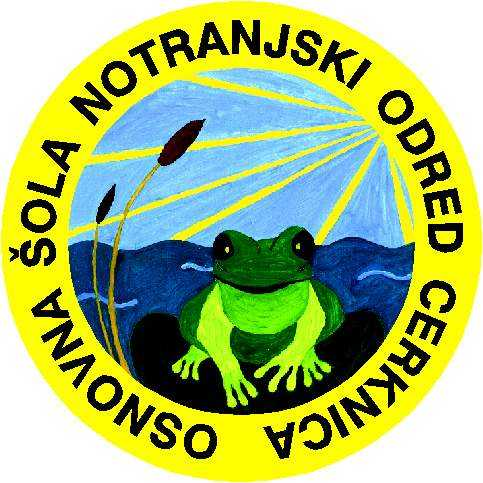 